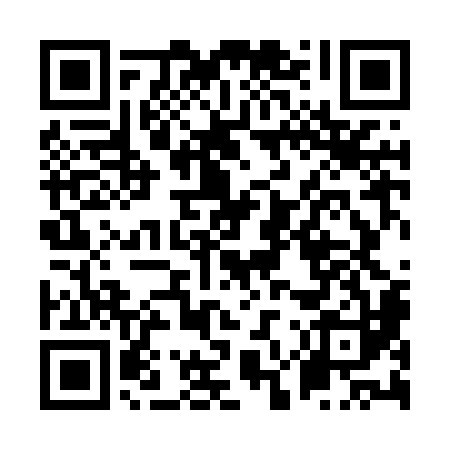 Ramadan times for Bagdoniskis, LithuaniaMon 11 Mar 2024 - Wed 10 Apr 2024High Latitude Method: Angle Based RulePrayer Calculation Method: Muslim World LeagueAsar Calculation Method: HanafiPrayer times provided by https://www.salahtimes.comDateDayFajrSuhurSunriseDhuhrAsrIftarMaghribIsha11Mon4:374:376:4212:274:126:136:138:1012Tue4:354:356:3912:274:146:156:158:1313Wed4:324:326:3712:264:156:176:178:1514Thu4:294:296:3412:264:176:196:198:1715Fri4:264:266:3212:264:196:216:218:2016Sat4:234:236:2912:264:206:236:238:2217Sun4:204:206:2612:254:226:266:268:2418Mon4:174:176:2412:254:246:286:288:2719Tue4:144:146:2112:254:256:306:308:2920Wed4:114:116:1812:244:276:326:328:3221Thu4:084:086:1612:244:296:346:348:3422Fri4:054:056:1312:244:306:366:368:3723Sat4:014:016:1112:244:326:386:388:3924Sun3:583:586:0812:234:336:406:408:4225Mon3:553:556:0512:234:356:426:428:4426Tue3:523:526:0312:234:376:446:448:4727Wed3:483:486:0012:224:386:466:468:4928Thu3:453:455:5712:224:406:486:488:5229Fri3:423:425:5512:224:416:506:508:5530Sat3:383:385:5212:214:436:526:528:5731Sun4:354:356:501:215:447:547:5410:001Mon4:314:316:471:215:467:567:5610:032Tue4:284:286:441:215:477:587:5810:063Wed4:244:246:421:205:498:008:0010:094Thu4:214:216:391:205:508:028:0210:125Fri4:174:176:371:205:528:048:0410:156Sat4:134:136:341:195:538:068:0610:177Sun4:104:106:311:195:558:088:0810:218Mon4:064:066:291:195:568:108:1010:249Tue4:024:026:261:195:578:128:1210:2710Wed3:583:586:241:185:598:148:1410:30